___________________________________________________________________________________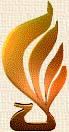 . Москва, ул. Кржижановского, 21/33Тел.: (499) 124 25 44,  факс (499) 124 63 79сайт:www.nkhp.ru;е-mail: nkhp@mail.ruПриложение 1 к Положению о проведении Выставки-ярмарки народных художественных промыслов России «ЛАДЬЯ. Весенняя фантазия-2018»УСЛОВИЯ УЧАСТИЯв XXIV Выставке-ярмарке народных художественных промыслов России«ЛАДЬЯ. Весенняя фантазия-2018»г. Москва, ЦВК «ЭКСПОЦЕНТР»28 февраля - 4 марта 2018 г., павильон №2 (залы 4, 5, 6)Официальным документом, подтверждающим намерение организации  либо частного лица участвовать в выставке, является Заявка-договор, тщательное заполнение которой необходимо для эффективной работы с Экспонентом на всех этапах подготовки.Бланк Заявки-договора, комплектация и оформление стандартных стендов, а также документы с техническими требованиями и перечень дополнительного оборудования представлены на сайте Организатора –  https://nkhp.ru/exhibitions/participant/6/  В случае, если  площадь Вашего стенда превышает , а также, если Вам необходимо какое-либо дополнительное оборудование, следует заранее, до 09 февраля 2018 года, выслать и согласовать с  Организатором планировку застройки Вашего стенда со схемой расположения оборудования согласно образцу на сайте.  Перечень дополнительного оборудования при этом необходимо включить в заявку-договор.Экспозиционная площадь считается действительно зарезервированной после поступления денежных средств на расчетный счет Ассоциации «Народные художественные промыслы России». В случае неоплаты выставленного счета Организатор имеет право изменить расположение стенда или аннулировать заявку на площадь по своему усмотрению.Контактные телефоны: +7(499) 124 48 10, 124 08 09, 125 67 92Факс: +7(499) 124 63 79, 124 75 88, e-mail: nkhp@mail.ru, nkhp-vistavki.@mail.ruсайт: www.nkhp.ruСтоимость аренды1 кв. м стандартно оборудованной площади (площадь, конструкции и строительство стандартного стенда, фриз с названием фирмы (до 15 символов), электроосвещение, общая реклама выставки, охрана в нерабочее время)Минимальный стенд – 2,25 кв.м. (1,5м х 1,5м)Заявки принимаются от РОССИЙСКИХ юридических и физических лиц, производящих продукцию в России, а также участников из Армении, Беларуси и Казахстана.Участники из других стран – бывших республик СССР – по согласованию.ДлячленовАссоциации(c НДС):Для организаторов коллективных стендов(с НДС)*:ДляНародных и Заслуженных  художников России, лауреатов премии И.Е. Репина, «Душа России», премий Ассоциации «Промыслы России»(с НДС):Для ИП, мастеров, художников и ремесленников(с НДС):Длядругих предприятий и организаций не являющихся членами Ассоциации(с НДС):Стоимость аренды1 кв. м стандартно оборудованной площади (площадь, конструкции и строительство стандартного стенда, фриз с названием фирмы (до 15 символов), электроосвещение, общая реклама выставки, охрана в нерабочее время)Минимальный стенд – 2,25 кв.м. (1,5м х 1,5м)Заявки принимаются от РОССИЙСКИХ юридических и физических лиц, производящих продукцию в России, а также участников из Армении, Беларуси и Казахстана.Участники из других стран – бывших республик СССР – по согласованию.10400 руб.11500 руб.10000руб.11300 руб.11800 руб.Регистрационный взнос(организационные расходы, аккредитация, разовые пропуска на въезд-выезд, именные бейджи из расчета 1 шт. на , публикация  в официальном каталоге выставки)3200 руб.3200 руб.-3200 руб.3200 руб.Надбавки на площадь по типам стендов:Угловой на 2 прохода – 15%Угловой на 3 прохода – 17%Угловой на 4 прохода – 20%Угловой на 2 прохода – 15%Угловой на 3 прохода – 17%Угловой на 4 прохода – 20%Угловой на 2 прохода – 15%Угловой на 3 прохода – 17%Угловой на 4 прохода – 20%Угловой на 2 прохода – 15%Угловой на 3 прохода – 17%Угловой на 4 прохода – 20%Угловой на 2 прохода – 15%Угловой на 3 прохода – 17%Угловой на 4 прохода – 20%Каталог выставки – информация принимается в печатном  виде по электронной почте до 09 февраля 2018 г.Контактный тел.: (499) 125 67 92,E-mail: nkhp@mail.ru Факс (499)124 63 79, Форма заявки для публикации информации в каталогеразмещена сайте Ассоциации https://nkhp.ru/exhibitions/participant/6/Контактный тел.: (499) 125 67 92,E-mail: nkhp@mail.ru Факс (499)124 63 79, Форма заявки для публикации информации в каталогеразмещена сайте Ассоциации https://nkhp.ru/exhibitions/participant/6/Контактный тел.: (499) 125 67 92,E-mail: nkhp@mail.ru Факс (499)124 63 79, Форма заявки для публикации информации в каталогеразмещена сайте Ассоциации https://nkhp.ru/exhibitions/participant/6/Контактный тел.: (499) 125 67 92,E-mail: nkhp@mail.ru Факс (499)124 63 79, Форма заявки для публикации информации в каталогеразмещена сайте Ассоциации https://nkhp.ru/exhibitions/participant/6/Контактный тел.: (499) 125 67 92,E-mail: nkhp@mail.ru Факс (499)124 63 79, Форма заявки для публикации информации в каталогеразмещена сайте Ассоциации https://nkhp.ru/exhibitions/participant/6/Дополнительное оборудование - по предварительной заявке (заявки принимаются до 09 февраля 2018 г.)Перечень и стоимость можно уточнить на сайте Ассоциации https://nkhp.ru/exhibitions/participant/6/    либо  по тел.: (499) 124 08 09 E-mail:nkhp@mail.ruПеречень и стоимость можно уточнить на сайте Ассоциации https://nkhp.ru/exhibitions/participant/6/    либо  по тел.: (499) 124 08 09 E-mail:nkhp@mail.ruПеречень и стоимость можно уточнить на сайте Ассоциации https://nkhp.ru/exhibitions/participant/6/    либо  по тел.: (499) 124 08 09 E-mail:nkhp@mail.ruПеречень и стоимость можно уточнить на сайте Ассоциации https://nkhp.ru/exhibitions/participant/6/    либо  по тел.: (499) 124 08 09 E-mail:nkhp@mail.ruПеречень и стоимость можно уточнить на сайте Ассоциации https://nkhp.ru/exhibitions/participant/6/    либо  по тел.: (499) 124 08 09 E-mail:nkhp@mail.ruПропуска – данные выслать не позднее 09 февраля 2018 г.Контактный тел.: (499) 124 25 44,Матюшкина Ирина НиколаевнаФакс (499)124 63 79, E-mail: nkhp@mail.ruКонтактный тел.: (499) 124 25 44,Матюшкина Ирина НиколаевнаФакс (499)124 63 79, E-mail: nkhp@mail.ruКонтактный тел.: (499) 124 25 44,Матюшкина Ирина НиколаевнаФакс (499)124 63 79, E-mail: nkhp@mail.ruКонтактный тел.: (499) 124 25 44,Матюшкина Ирина НиколаевнаФакс (499)124 63 79, E-mail: nkhp@mail.ruКонтактный тел.: (499) 124 25 44,Матюшкина Ирина НиколаевнаФакс (499)124 63 79, E-mail: nkhp@mail.ruБронирование гостиницыКонтактный тел.: (499) 124 25 44,Матюшкина Ирина НиколаевнаФакс (499)124 63 79, E-mail: nkhp@mail.ruКонтактный тел.: (499) 124 25 44,Матюшкина Ирина НиколаевнаФакс (499)124 63 79, E-mail: nkhp@mail.ruКонтактный тел.: (499) 124 25 44,Матюшкина Ирина НиколаевнаФакс (499)124 63 79, E-mail: nkhp@mail.ruКонтактный тел.: (499) 124 25 44,Матюшкина Ирина НиколаевнаФакс (499)124 63 79, E-mail: nkhp@mail.ruКонтактный тел.: (499) 124 25 44,Матюшкина Ирина НиколаевнаФакс (499)124 63 79, E-mail: nkhp@mail.ru